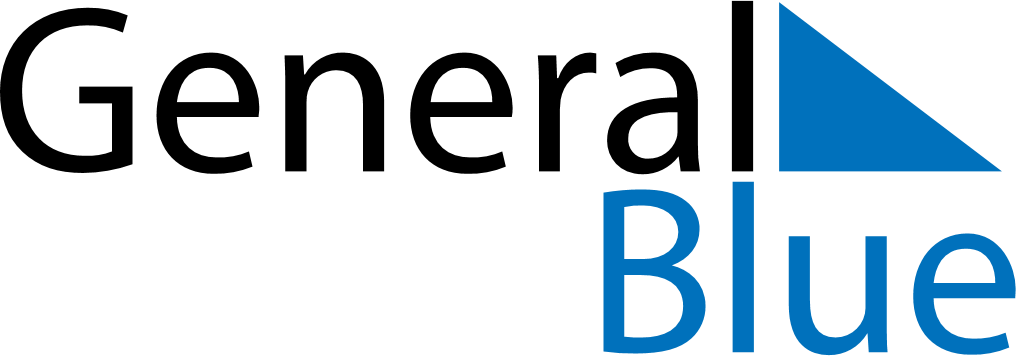 May 2024May 2024May 2024May 2024May 2024May 2024Barham, New South Wales, AustraliaBarham, New South Wales, AustraliaBarham, New South Wales, AustraliaBarham, New South Wales, AustraliaBarham, New South Wales, AustraliaBarham, New South Wales, AustraliaSunday Monday Tuesday Wednesday Thursday Friday Saturday 1 2 3 4 Sunrise: 7:01 AM Sunset: 5:40 PM Daylight: 10 hours and 39 minutes. Sunrise: 7:01 AM Sunset: 5:39 PM Daylight: 10 hours and 37 minutes. Sunrise: 7:02 AM Sunset: 5:38 PM Daylight: 10 hours and 35 minutes. Sunrise: 7:03 AM Sunset: 5:37 PM Daylight: 10 hours and 33 minutes. 5 6 7 8 9 10 11 Sunrise: 7:04 AM Sunset: 5:36 PM Daylight: 10 hours and 31 minutes. Sunrise: 7:05 AM Sunset: 5:35 PM Daylight: 10 hours and 29 minutes. Sunrise: 7:05 AM Sunset: 5:34 PM Daylight: 10 hours and 28 minutes. Sunrise: 7:06 AM Sunset: 5:33 PM Daylight: 10 hours and 26 minutes. Sunrise: 7:07 AM Sunset: 5:32 PM Daylight: 10 hours and 24 minutes. Sunrise: 7:08 AM Sunset: 5:31 PM Daylight: 10 hours and 23 minutes. Sunrise: 7:09 AM Sunset: 5:30 PM Daylight: 10 hours and 21 minutes. 12 13 14 15 16 17 18 Sunrise: 7:09 AM Sunset: 5:29 PM Daylight: 10 hours and 19 minutes. Sunrise: 7:10 AM Sunset: 5:28 PM Daylight: 10 hours and 18 minutes. Sunrise: 7:11 AM Sunset: 5:28 PM Daylight: 10 hours and 16 minutes. Sunrise: 7:12 AM Sunset: 5:27 PM Daylight: 10 hours and 15 minutes. Sunrise: 7:13 AM Sunset: 5:26 PM Daylight: 10 hours and 13 minutes. Sunrise: 7:13 AM Sunset: 5:25 PM Daylight: 10 hours and 12 minutes. Sunrise: 7:14 AM Sunset: 5:25 PM Daylight: 10 hours and 10 minutes. 19 20 21 22 23 24 25 Sunrise: 7:15 AM Sunset: 5:24 PM Daylight: 10 hours and 9 minutes. Sunrise: 7:16 AM Sunset: 5:23 PM Daylight: 10 hours and 7 minutes. Sunrise: 7:16 AM Sunset: 5:23 PM Daylight: 10 hours and 6 minutes. Sunrise: 7:17 AM Sunset: 5:22 PM Daylight: 10 hours and 5 minutes. Sunrise: 7:18 AM Sunset: 5:22 PM Daylight: 10 hours and 3 minutes. Sunrise: 7:19 AM Sunset: 5:21 PM Daylight: 10 hours and 2 minutes. Sunrise: 7:19 AM Sunset: 5:21 PM Daylight: 10 hours and 1 minute. 26 27 28 29 30 31 Sunrise: 7:20 AM Sunset: 5:20 PM Daylight: 10 hours and 0 minutes. Sunrise: 7:21 AM Sunset: 5:20 PM Daylight: 9 hours and 59 minutes. Sunrise: 7:21 AM Sunset: 5:19 PM Daylight: 9 hours and 57 minutes. Sunrise: 7:22 AM Sunset: 5:19 PM Daylight: 9 hours and 56 minutes. Sunrise: 7:23 AM Sunset: 5:18 PM Daylight: 9 hours and 55 minutes. Sunrise: 7:23 AM Sunset: 5:18 PM Daylight: 9 hours and 54 minutes. 